PROFILAKTYCZNE ZAJĘCIA LOGOPEDYCZNE Z DZIEĆMI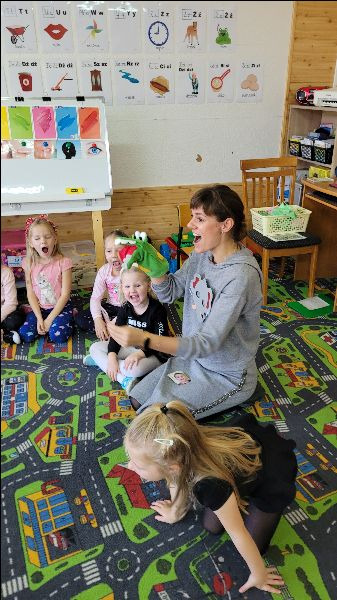 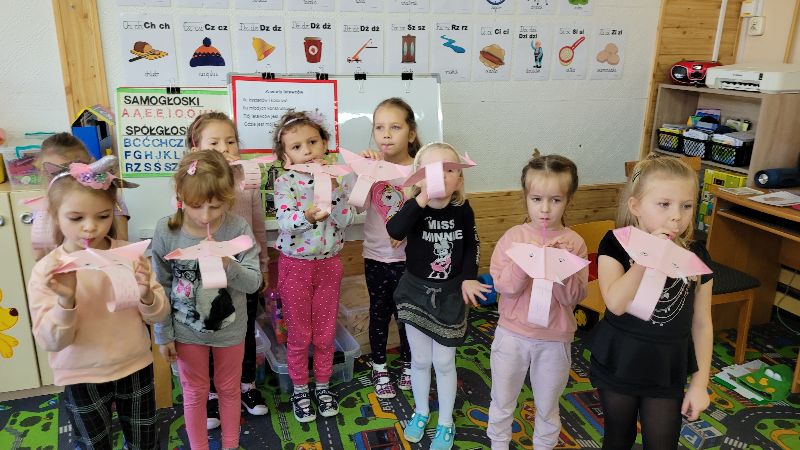 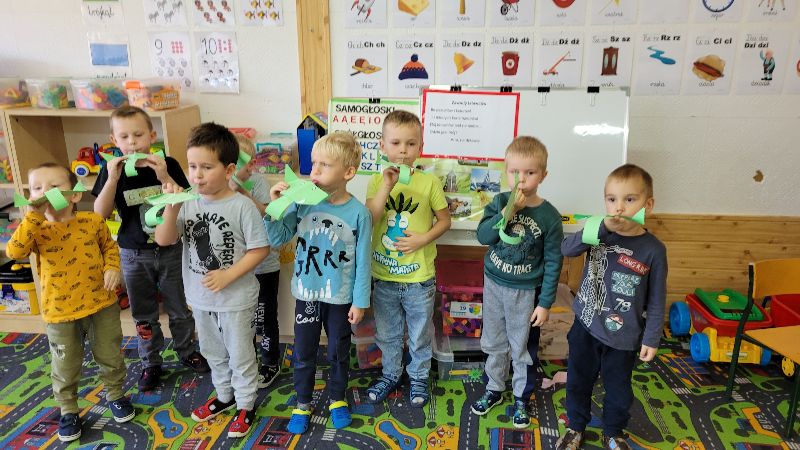 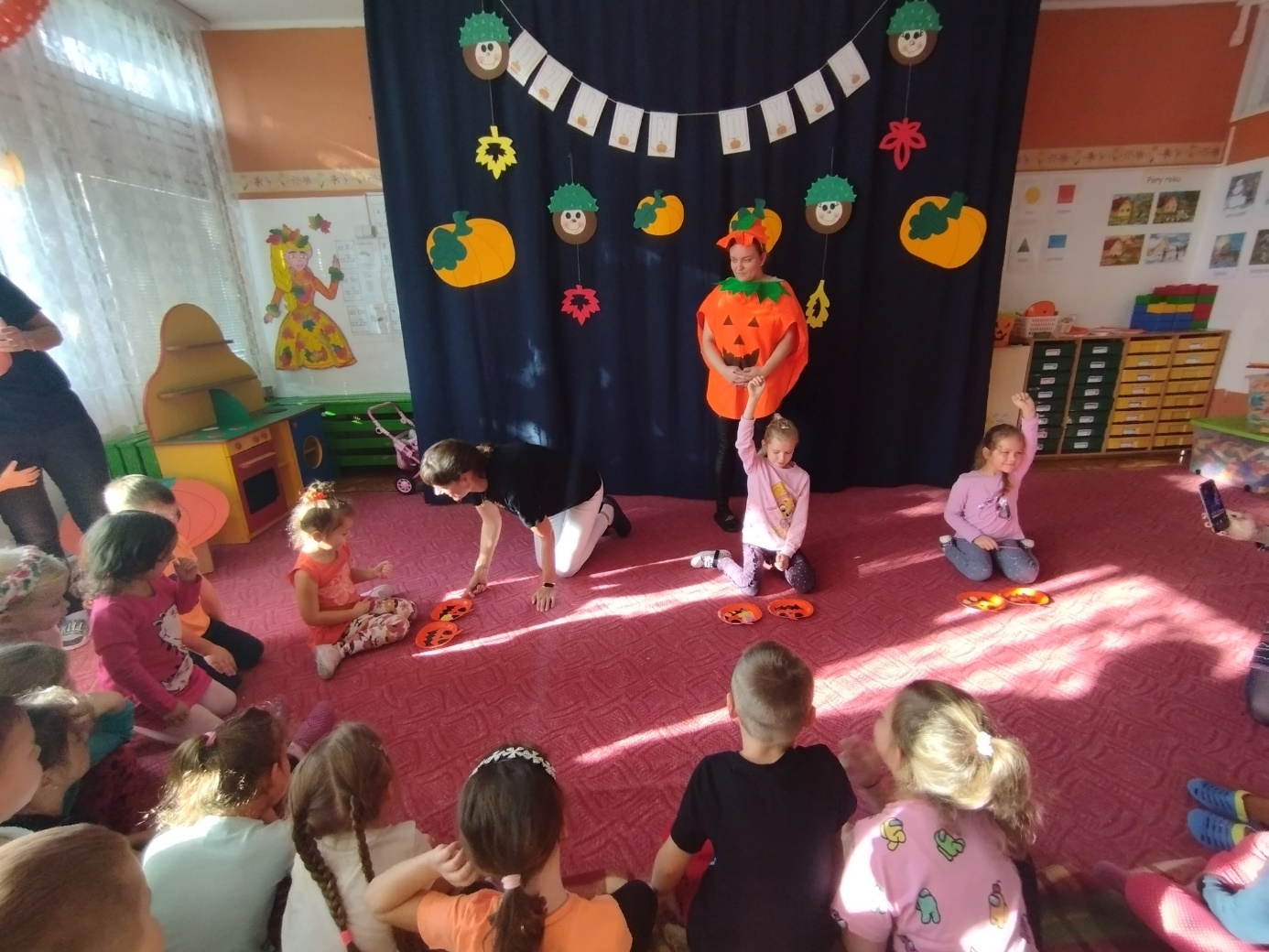 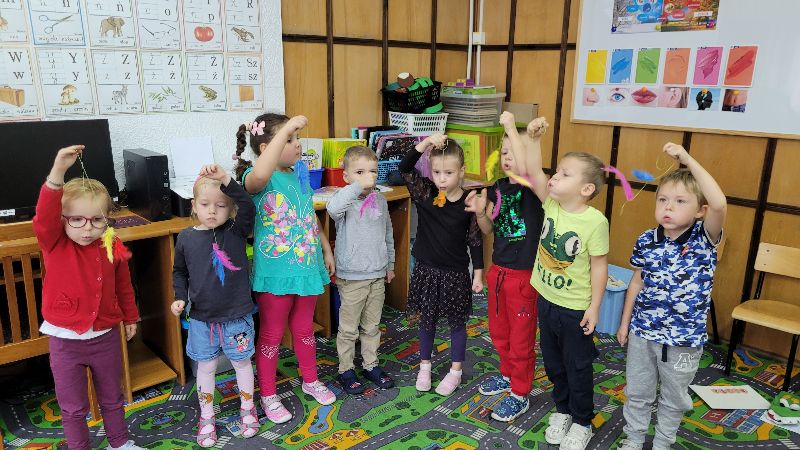 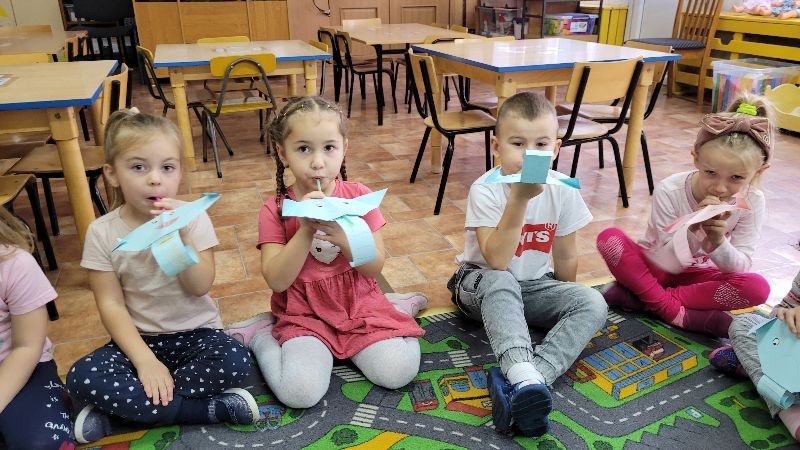 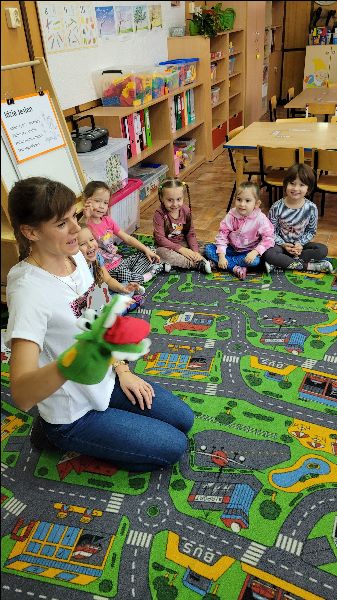 